VSTUPNÍ ČÁSTNázev moduluVýroba chleba Kód modulu29-m-2/AG10Typ vzděláváníOdborné vzděláváníTyp modulu(odborný) teoreticko–praktickýVyužitelnost vzdělávacího moduluKategorie dosaženého vzděláníE (dvouleté, EQF úroveň 2)H (EQF úroveň 3)Skupiny oborů29 - Potravinářství a potravinářská chemie65 - Gastronomie, hotelnictví a turismusKomplexní úlohaPříprava chlebové drobenky na výrobu domácího chlebaProfesní kvalifikaceVýroba chleba a běžného pečiva
(kód: 29-001-H)
Platnost standardu od10. 04. 2018Obory vzdělání - poznámky29-51-E/02 Potravinářské práce29-53-H/01 PekařDélka modulu (počet hodin)32Poznámka k délce moduluPlatnost modulu od30. 04. 2020Platnost modulu doVstupní předpokladyBOZP  – znalost a dodržování zásad především v odborném výcvikuHACCP – dodržování správné hygienické praxe během všech činnosti souvisejících s výrobou a expedicí chleba a chlebových výrobkůZákladní znalost pekařských surovin a technologických parametrů pro výrobu chleba.Znalost technologických výpočtů pro dávkování surovin na výrobu chlebových těst (využití znalostí z předmětu matematika => technologické výpočty, třístupňové vedení kvasu)JÁDRO MODULUCharakteristika moduluŽáci poznají suroviny na výrobu chleba, jejich přípravu a dávkování ve správném pořadí. Budou rozlišovat jednotlivá těsta na výrobu chleba – žitná, žitnopšeničná, pšeničnožitná.Při výrobě chleba použijí správný způsob vedení kvasu a vytvarují těstový řez pro konkrétní výrobek – oválný chleba, bochník, formový chleba. Využijí znalosti z předmětu stroje a zařízení.Po ukončení modulu budou žáci schopni samostatně dávkovat suroviny, zpracovávat těsto, tvořit těstové řezy, tvarovat, péct, hodnotit jakost a expedovat hotové výrobky.Očekávané výsledky učeníModul má ve vazbu na PK Výroba chleba a běžného pečiva (kód: 29-001-H)Příjem a uchovávání surovin, polotovarů a přísad pro výrobu chlebaVolba technologického postupu pro výrobu chlebaPříprava, výpočet spotřeby a úprava surovin pro výrobu chlebaVýroba těst a kvasů pro chlebaDělení a tvarování těstObsluha a seřizování kynárnyPečení chleba a běžného pečivaUchovávání, balení a expedice chlebaObsluha strojů a zařízení pro pekařskou výrobuPosuzování jakosti surovin, polotovarů a hotových pekařských výrobkůProvádění hygienicko-sanitační činnosti v pekařské výrobě, dodržování bezpečnostních předpisů a zásadbezpečnosti potravinKompetence ve vazbě na NSK29-001-H Výroba chleba a běžného pečiva:Výroba těst a kvasů pro chleba a běžné pečivoDělení a tvarování těstObsluha a seřizování kynárnyPečení chleba a běžného pečivaObsah vzdělávání (rozpis učiva)Příjem a uchovávání surovin, polotovarů a přísad pro výrobu chlebaPravidla správné výrobní a hygienické praxeKritické kontrolní bodyTechnologické postupy a recepturyNormováníStroje a zařízení pro výrobu chlebaPříprava surovin ke zpracováníVýroba těst a kvasů pro chleba, zrání kvasuDělení a tvarování těstKynutí těstových kusů, vlažení, strojeníPečení chlebaUchovávání, balení a expedice chlebaObsluha strojů a zařízení pro pekařskou výrobuSenzorické posouzení surovin a výrobkůHygienické předpisy - osobní hygienu a zásady bezpečnosti potravinZásady sanitaceUčební činnosti žáků a strategie výukyStrategie výuky:výklad s využíváním multimediálních prostředkůukázky praktických činností – výroba chleba a chlebových výrobkůskupinová výuka – žáci hodnotí jakost surovin, popisují způsoby vedení a zpracování chlebových těst, diskutujíTeoretická výukažáci:učí se charakterizovat suroviny, seznamují se s jejich kvalitou a skladovánímvolí technologický postup a organizaci výroby, navrhují kritické bodyosvojují si vedení záznamů při expedování hotových pekařských výrobkůPraktická výukažáci:provádí technologické výpočty (normování)posuzují kvalitu vstupních surovin a hotového chlebaseznamují se s možnými postupy výroby chleba a chlebových výrobkůprakticky se podílí na všech fázích výroby s názornými ukázkami činností učitele OVzhotovují kvas a těsto v požadované kvalitě a množství podle zvoleného technologického postupu  učí se tvarovat těsto do požadovaného tvarunastavují parametry kynárny, rozliší správně vykynuté výrobkyobsluhují strojní zařízení s ohledem na dodržování BOZPpečou výrobky, vypékají a posuzují stupeň propečeníexpedují pekařské výrobky s ohledem na jakost, velikost a množstvídodržují zásady BOZP a PO v konkrétní pekařské dílněZařazení do učebního plánu, ročníkVýuka se doporučuje zařadit do 1. nebo 2. ročníkuVÝSTUPNÍ ČÁSTZpůsob ověřování dosažených výsledkůPísemné a ústní zkoušeníSamostatná práce žáků – projektová výuka, skupinové vyučování, referátyPraktické ověřování znalostí v odborném výcviku (možné hodnocení praktických nácviků i v teoretickém vyučování)Kombinace obou způsobů: praktické předvedení a ústní ověřeníKritéria hodnocenívyplnit žádanku na suroviny, polotovary a přísady pro zadaný výrobekpřevzít suroviny, polotovary a přísady, zkontrolovat množství a smyslově posoudit kvalitu surovin (polotovarů) a přísaduskladnit suroviny, polotovary a přísady před vlastním zpracovánímzvolit technologický postup a organizaci výroby pro výrobu zadaného chlebazvolit odpovídající stroje a zařízení podle technologického postupupopsat pravidla správné výrobní a hygienické praxe a vysvětlit princip kritických kontrolních bodůvypočítat spotřebu surovin pro daný chléb podle zvoleného technologického postupu a recepturynavážit potřebné množství surovin a přísad a připravit suroviny ke zpracovánízhotovit těsto a kvas v požadované kvalitě a množství podle zvoleného technologického postupuzvolit a nastavit podmínky pro zrání těsta a kvasu před dalším zpracovánímdělit a tvarovat těsto do požadovaného tvaru v souladu s technologickým postupem, vytvarované kousky umístit na plechy nebo těstové kusy vložit do foremuplatnit estetická pravidla při tvarování chlebanastavit parametry kynárny a uložit klonky, ošatky, formy, či jinak vytvarované těstové kusy k dokynutízkontrolovat dokynutí těstových kusůupravit těstové kusy před pečením - vlažení, strojenízvolit vhodný režim pečení a připravit pecupéct chléb, vyjmout z pece a posoudit stupeň jeho propečenízvolit podmínky pro uchovávání/skladování chleba před expedicí podle zásad výroby bezpečných potravinuložit chléb do přepravních obalůcharakterizovat, popřípadě vyřadit výrobky nestandardní jakosti při ukládání do přepravních obalů nebo při baleníurčit požadavky na expedici chlebapoužít vhodné technologické (strojní) vybavení při výrobě chleba provést čištění a běžnou údržbu strojů a zařízení v pekařské výroběpoužívat stroje a zařízení v souladu se zásadami bezpečnosti prácesledovat a dodržovat kritické kontrolní body během výroby zadaného pekařského výrobuprovést vstupní kontrolu surovin a polotovarů – připravit vzorky pro senzorické posouzení a vyhodnotit výsledkyzkontrolovat jakost pekařských výrobků z hlediska bezpečnosti potravin, hmotnosti, objemu a vzhledu výrobku, připravit vzorky a provést senzorické posouzení a vyhodnotit výsledkydodržovat hygienické předpisy - osobní hygienu a zásady bezpečnosti potravinpoužívat pracovní oděv a ochranné pomůckyvysvětlit zásady sanitačního řádudodržovat zásady bezpečnosti, hygieny práce a ochrany zdraví při práci a požární prevencerozlišovat specifická bezpečnostní rizika související s manipulací se strojním vybavením a s výkonem pracovních činností při výrobě chlebaPro splnění modulu je vyžadována minimálně 50 % úspěšnost.Doporučená literaturaMÜLLEROVÁ, Monika, CHROUST, František. Pečeme moderně. Pardubice 1993. ISBN 80-85644-03-7.SKOUPIL, Jan. Suroviny na výrobu pečiva. Pardubice 1994. ISBN 80-85644-07-X.ANDERLE, Peter, Dr.SCHWARZ, Helmuth. Zbožíznalství. Praha 1999. ISBN 80-902110-9-7.PoznámkyDoporučené rozložení: 16 hodin teorie, 16 hodin praxeObsahové upřesněníOV NSK - Odborné vzdělávání ve vztahu k NSKMateriál vznikl v rámci projektu Modernizace odborného vzdělávání (MOV), který byl spolufinancován z Evropských strukturálních a investičních fondů a jehož realizaci zajišťoval Národní pedagogický institut České republiky. Autorem materiálu a všech jeho částí, není-li uvedeno jinak, je Yvona Baboráková. Creative Commons CC BY SA 4.0 – Uveďte původ – Zachovejte licenci 4.0 Mezinárodní.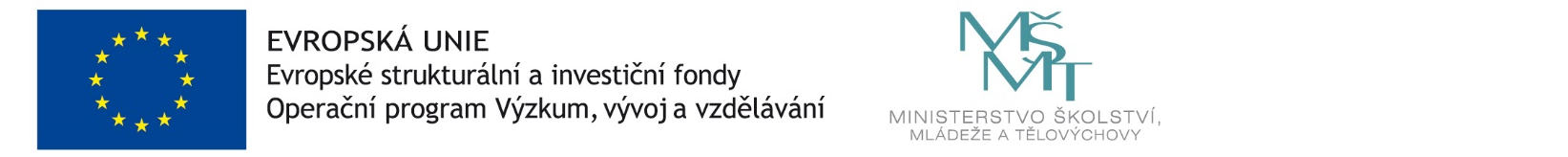 